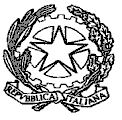 TRIBUNALE DI TORRE ANNUNZIATAUFFICIO ESECUZIONIRGE n……………..G.E………….Promossa da ............................in danno di ....................... FISSAZIONE AUDIZIONE PER APPROVAZIONE PROGETTO DI DISTRIBUZIONEIl sottoscritto……………………..  , nella qualità di professionista delegatoCOMUNICAche l’audizione per l’approvazione del piano di riparto è fissata per il  giorno ................. alle ore ............ presso il proprio studio in ……………… AVVISAche le parti possono far pervenire entro il giorno_____________ le proprie dichiarazioni di approvazione, ovvero le proprie contestazioni a mezzo PEC al seguente indirizzo:AVVISAche la mancata presenza presso lo studio del professionista nel giorno fissato ovvero il mancato invio tramite PEC della dichiarazione di approvazione nel termine sopra assegnato importa approvazione del progetto ai sensi e per gli effetti di cui all’art. 598 c.p.c..Il Professionista delegato